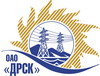 Открытое Акционерное Общество«Дальневосточная распределительная сетевая  компания»Протокол заседания Закупочной комиссии по вскрытию поступивших конвертовг. БлаговещенскСПОСОБ И ПРЕДМЕТ ЗАКУПКИ: открытый электронный запрос предложений на выполнение работ «Обследование ЗиС на ПС для филиала «Хабаровские электрические сети» (закупка 916 р. 4.1.)ПРИСУТСТВОВАЛИ: члены постоянно действующей Закупочной комиссии ОАО «ДРСК» 2 уровня.ОТМЕТИЛИ:1. В адрес Организатора открытого запроса предложений поступило 5 предложений, конверты с которыми были размещены в электронном виде на Торговой площадке Системы www.b2b-energo.ru.2. Вскрытие конвертов было осуществлено в электронном сейфе организатора открытого запроса предложений на Торговой площадке Системы www.b2b-energo.ru автоматически.3. Дата и время начала процедуры вскрытия конвертов с предложениями участников: 08:38 17.03.2015 (время московское).4. Место проведения процедуры вскрытия конвертов с предложениями участников: Торговая площадка Системы www.b2b-energo.ru5. В конвертах обнаружены предложения следующих участников открытого запроса предложений:Ответственный секретарь Закупочной комиссии 2 уровня ОАО «ДРСК»	 О.А. МоторинаТехнический секретарь Закупочной комиссии 2 уровня ОАО «ДРСК»	 Т.А. Игнатова№ 328/УЭ-В17.03.2015№п/пНаименование Участника закупки и его адресЦена предложения на участие в закупке без НДС, руб.1ООО "ПБЭА" (603009, г. Нижний Новгород, проспект Гагарина, д. 37)Предложение: подано 16.03.2015 в 08:08
Цена: 930 072,72 руб. (цена без НДС)2ЗАО "ИТК "Диагностика и контроль" (680006, Хабаровский край, г. Хабаровск, ул. Центральная, д. 21)Предложение: подано 16.03.2015 в 07:41
Цена: 932 511,54 руб. (цена без НДС)3ОАО "Дальтехэнерго" (690091, Россия, Приморский край, г. Владивосток, ул. Уборевича, 10, стр.9)Предложение: подано 16.03.2015 в 07:44
Цена: 1 340 000,00 руб. (цена без НДС)4ООО "ИТК "Технология" (690002, Приморский край, г. Владивосток, ул. Светланская, д. 167, оф. 18)Предложение: подано 16.03.2015 в 07:40
Цена: 1 349 970,00 руб. (НДС не облагается)5ОАО "ХЭТК" (680030 Хабаровский край, г. Хабаровск, Центральный р-н, ул. Шеронова, 75)Предложение: подано 16.03.2015 в 03:33
Цена: 1 405 817,34 руб. (цена без НДС)